Grade 3/4Week 8Remote Learning: Thursday 10th September    Session 1InquiryLandform Project weeks 7-8 Learning Intention:We are learning about natural landforms in AustraliaSuccess Criteria:-I can label different features of my chosen landform-I can create a landform in one of the ways listed below-I can send a picture or PowerPoint presentation of my project to my teacherSee Monday for worksheetsSession 2NumeracyStudyladder 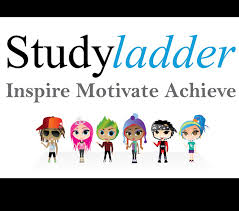 Learning Intention:We are learning how to use different strategies to solve subtraction problemsSuccess Criteria:I can complete the individual tasks as set by my teacherActivity: www.studyladder.com.au Students to work independently on assigned study ladder tasks. Students have been assigned work by their teachers. Visit the studyladder website and log in with your username and password.  If you cannot remember your log in details, contact your teacher and you will be given one. Session 3LiteracyWritingWhat I know about the DAINTREE RAINFORESTTask:Using the facts you recorded in your mini lesson with your teacher.Write in FULL SENTENCES everything you know about ULURURemember to share your work with your teacherWeek 8 session 2- Click HERE to see worksheetSession 4PEGrade 3-6 Term 3 Dance Unit InstructionsFor the last 4 weeks of term, the grade 3 to 6 students will be completing some dance routines. Dance is a great way to improve your timing, as well as endurance, flexibility and maintaining fitness overall. You will be continuing the choice boards as well – 30 minutes a day!Each week you will have 2 videos you need to watch and complete. The first one being a warmup video (with stretches etc), the other being a dance routine video.You will also be asked to complete a reflection sheet and your usual choice board each week and send it to me. These will be found on your MONDAY homework.  1 day you do your dance, the other 4 days you are doing your choice board.To complete each weeks work you must do the follow. 1) Take at least 1 photo or video of you attempting the dance routine2) Fill in and complete the reflection sheet.3) Fill in your choice board with what activities you did.When those 3 are done you need to send the work to me either over Xuno, Email or for Grade 5/6 over Microsoft Teams.Email: Andreas.Jordanidis@education.vic.gov.auEach week, you will have a web ex time you can meet with me to ask me questions. 3-4s: I will be on WebEx meetings if you need me to answer any                      questions from  2-3pm on a TODAYMy meeting number can be found on Xuno, in the newsletter section.